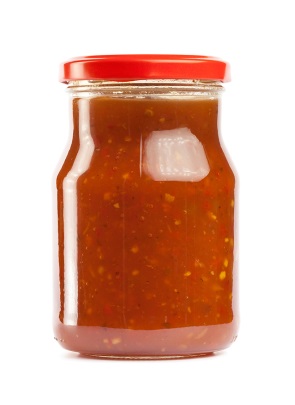 pH, Buffering Capacity, and Measuring pH LabTable of Contents: RecordsPage NumberDocument  1  2Product FormulationpH Record